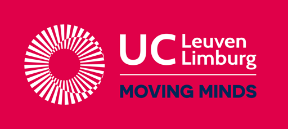 Billvining Link naar de simulatie: 
https://billvining.com/mmlib_sims/#gen_2_1 Doel van de simulatie: Geef het doel aan van de simulatie. Hier geef je al dan niet interactief een De leerinhoud van de simulatie De kennismakingsstap Hoeveel mol zwavel komt voor in 5,00g zwaveldioxide? Om dit makkelijk te berekenen, kan je gebruik maken van de tool compounds, molecules and moles. Je sleept de massa naar 5,00g en duidt het molecule voor zwaveldioxide aan. Onderaan kan je dan alle grootheden terugvinden. 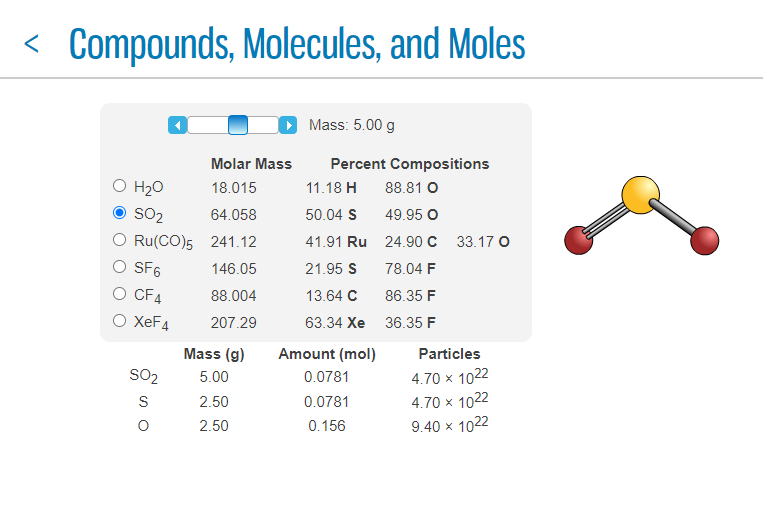 De inoefenstapHoeveel deeltjes Ru zitten er in 3,91g Ru(CO)5?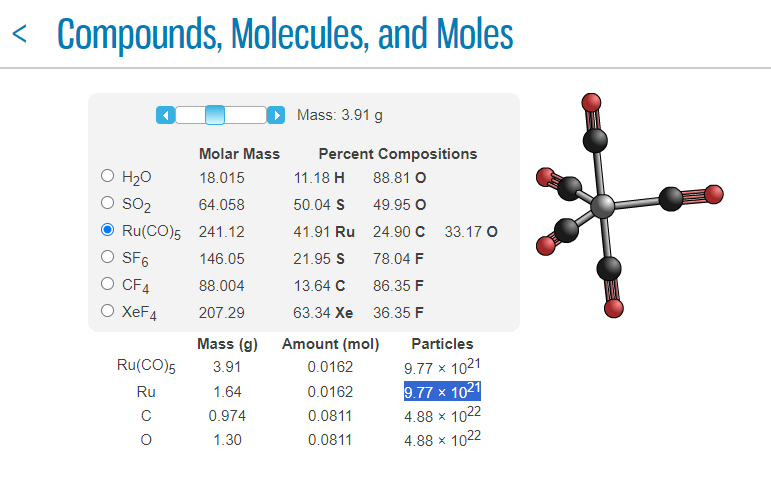 Wanneer je de massa verandert van SF6, veranderen er verschillende grootheden mee, maar wat blijft er constant?De molaire massa en het percentage van de samenstelling blijven constant. Bepaal hoeveel mol fluor er in 1.08g CF4 zit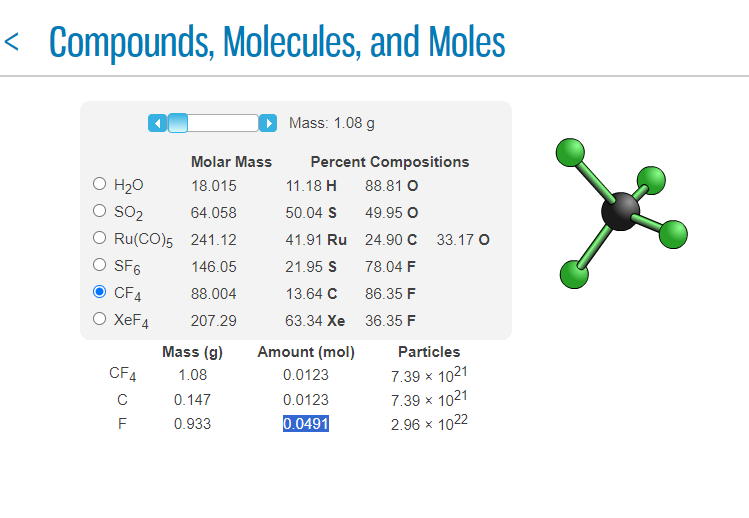 De uitdagende stapHoeveel gram XeF4 hebben we nodig om precies 8,17.1022 deeltjes F te hebben?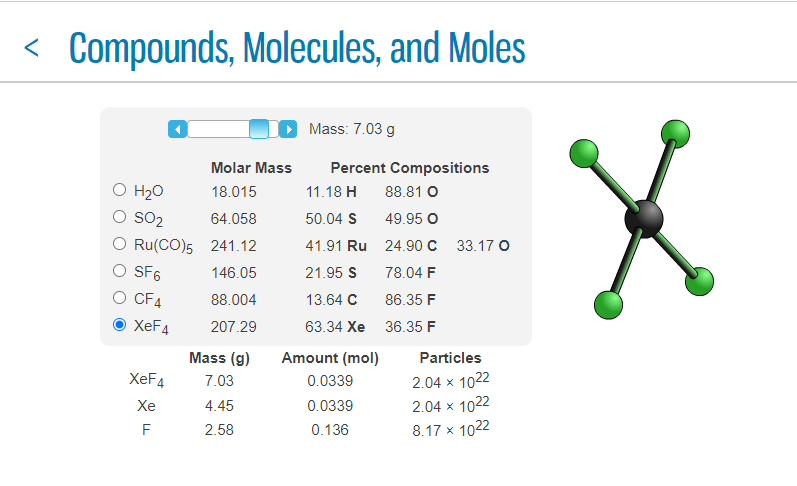 Conclusie en synthese 
De leerlingen kunnen makkelijk stoichiometrische oefeningen oplossen aan de hand van deze rekentool.
